Complete the following table. Use the table to color and label the map on the next page.Plot the following cities on the Map that you have created using the key below.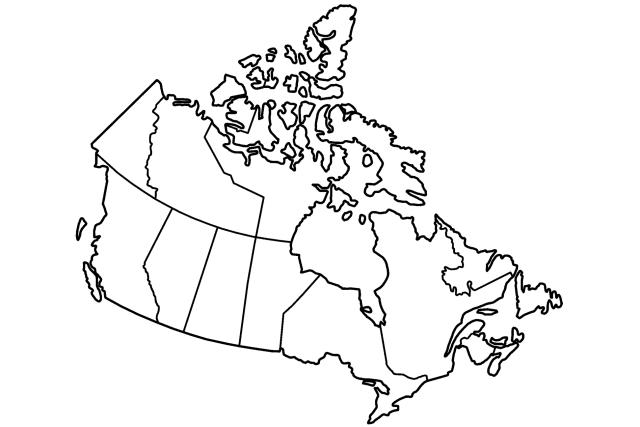 Canada: Regional AttributesCanada: Regional AttributesCanada: Regional AttributesCanada: Regional AttributesRegionLocation (Provinces Included)AttributesColor on MapAtlantic CanadaQuebecOntarioPrairiesBritish ColumbiaCanadian NorthMain IndustryMain IndustrySymbolSymbolSymbolSymbolMain IndustryMain IndustryPopulationPopulationPopulationPopulationMain IndustryMain Industry0-500000500000- 1 millionMore than 1 millionMore than 1 millionPrimary (Mining, Agriculture, Energy) Primary (Mining, Agriculture, Energy) Secondary (Manufacturing)Secondary (Manufacturing)Tertiary (Business, Trade, Government, Retail, Health Care, Social Assistance)Tertiary (Business, Trade, Government, Retail, Health Care, Social Assistance)CityMain FunctionPopulationPopulationPopulationTorontoBusiness Service5 741 4005 741 4005 741 400MontrealRetail 3 859 3003 859 3003 859 300VancouverRetail2 391 3002 391 3002 391 300CalgaryEnergy1 242 6001 242 6001 242 600Ottawa-GatineauGovernment1 239 1001 239 1001 239 100EdmontonFinance and Real-estate1 176 3001 176 3001 176 300QuebecGovernment754 400754 400754 400WinnipegRetail Trade753 600753 600753 600HamiltonManufacturing740 200740 200740 200Kitchener-Cambridge-WaterlooManufacturing492 400492 400492 400LondonRetail492 200492 200492 200St. Catharines-NiagaraBusiness Service404 400404 400404 400HalifaxHealth care and social assistance403 200403 200403 200OshawaRetail364 200364 200364 200VictoriaGovernment358 100358 100358 100WindsorManufacturing330 900330 900330 900SaskatoonEnergy/Agriculture265 300265 300265 300ReginaEnergy/Agriculture215 100215 100215 100SherbrookeHealth care and social assistance197 300197 300197 300St. John’sGovernment and health care192 300192 300192 300